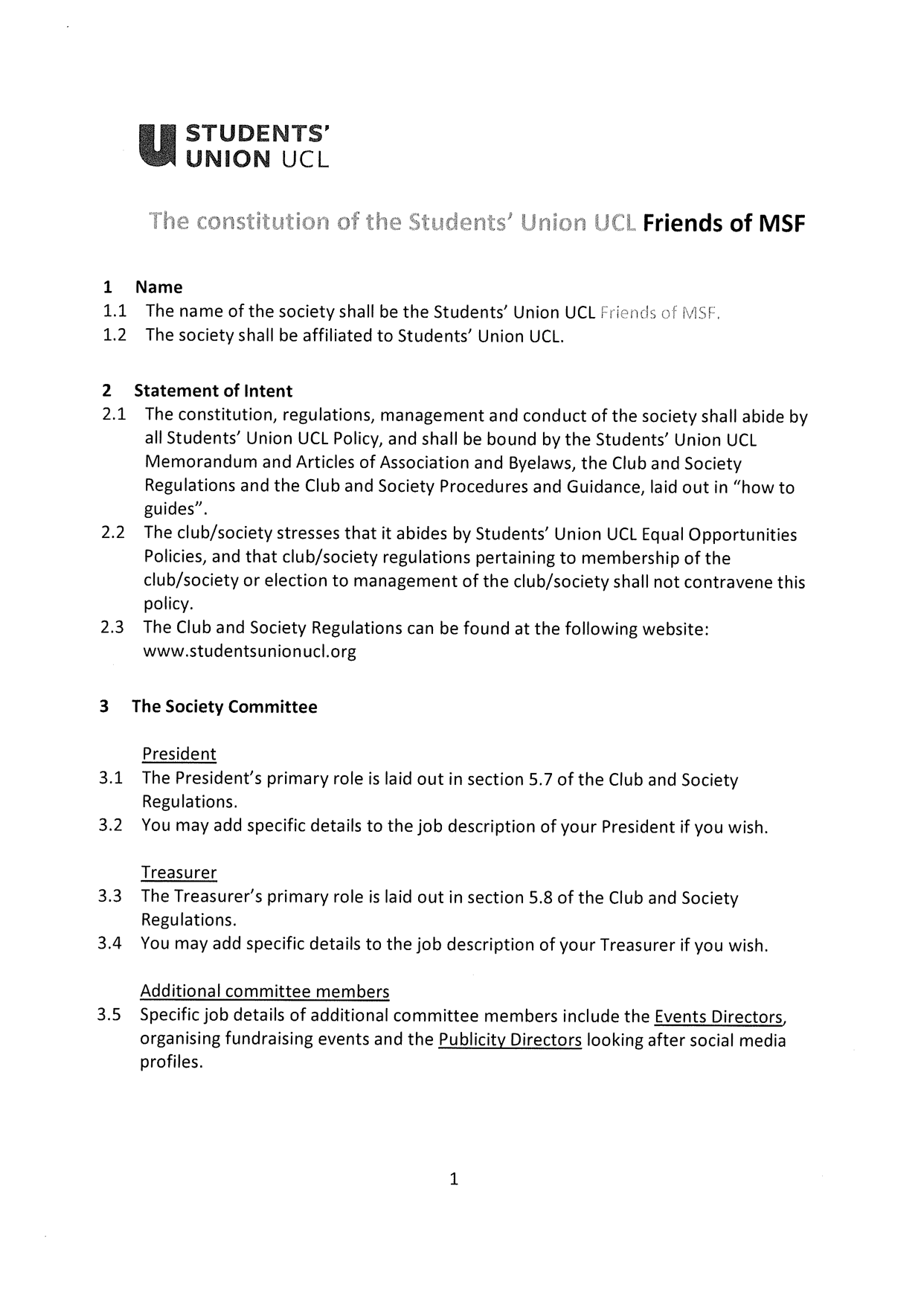 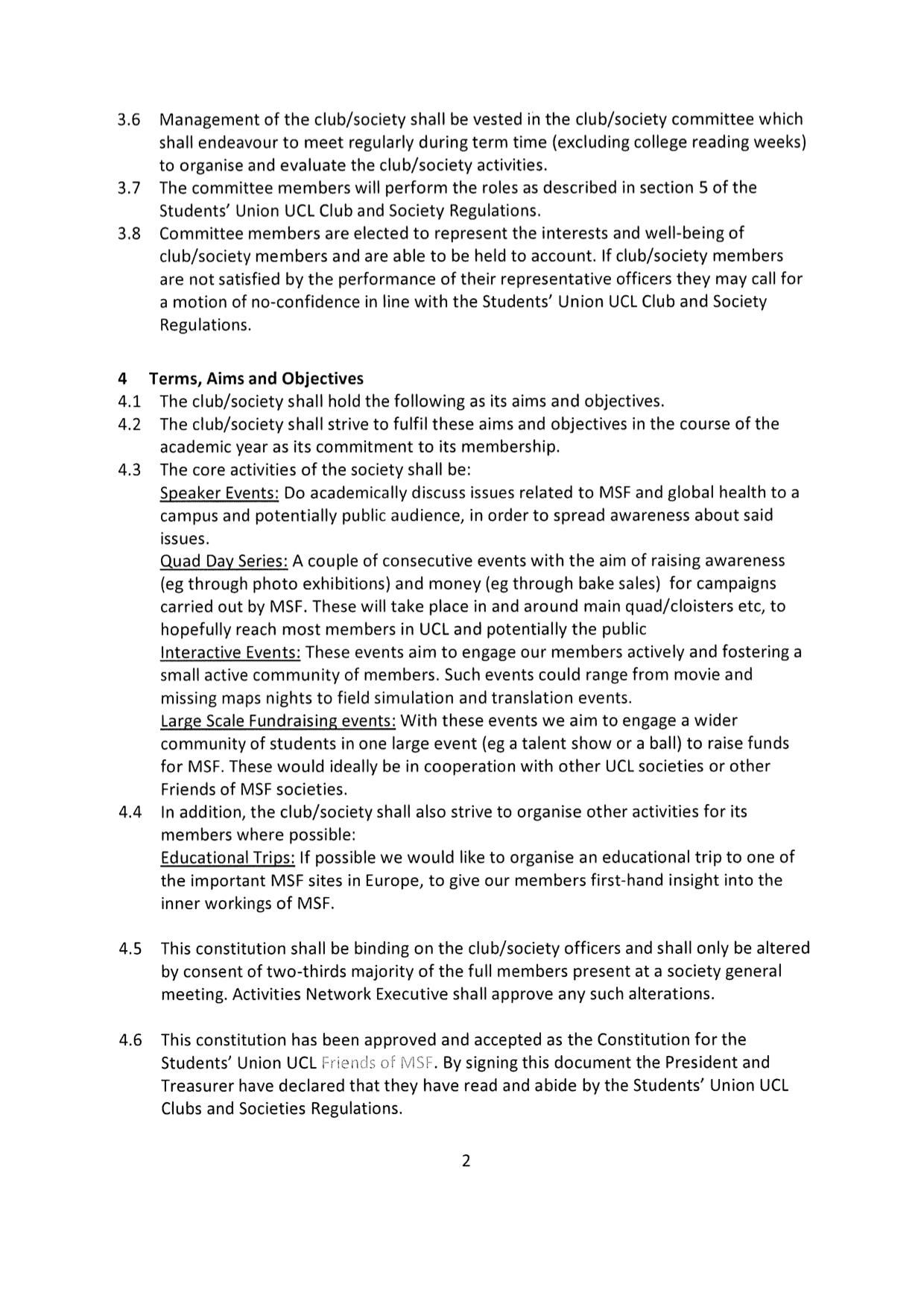 President name: Samuel TitmussDate: 23rd June 2021Treasurer name: Ayesha SaleemDate: 23rd June 2021